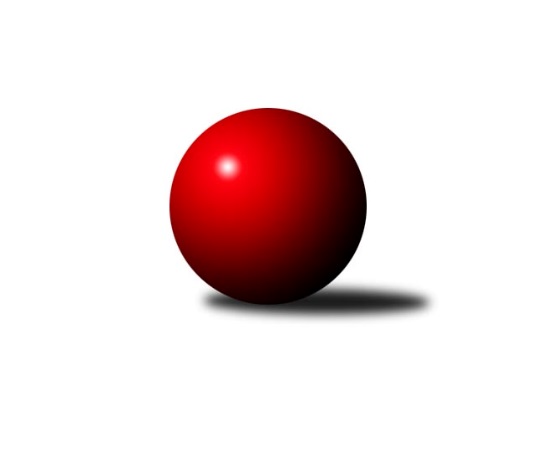 Č.17Ročník 2017/2018	11.2.2018Nejlepšího výkonu v tomto kole: 2773 dosáhlo družstvo: KK Dobruška Východočeská divize 2017/2018Výsledky 17. kolaSouhrnný přehled výsledků:SKK Třebechovice p. O.	- TJ Sokol Rybník	14:2	2565:2381		9.2.KK Vysoké Mýto 	- TJ Start Rychnov n. Kn. B	16:0	2699:2426		9.2.KK Zálabák Smiřice 	- SKK České Meziříčí 	0:16	2584:2752		9.2.TJ Dvůr Králové n. L. 	- TJ Jiskra Hylváty	2:14	2670:2768		9.2.SKK Vrchlabí B	- TJ Červený Kostelec B	5:11	2602:2616		9.2.KK Dobruška 	- TJ Tesla Pardubice 	10:6	2773:2732		9.2.TJ Nová Paka 	- TJ Lokomotiva Trutnov B		dohrávka		27.2.TJ Start Rychnov n. Kn. B	- TJ Nová Paka 	10:6	2671:2624		5.2.Tabulka družstev:	1.	TJ Tesla Pardubice	17	12	2	3	173 : 99 	 	 2665	26	2.	SKK Třebechovice p. O.	17	11	2	4	162 : 110 	 	 2609	24	3.	SKK České Meziříčí	17	11	1	5	169 : 103 	 	 2603	23	4.	KK Zálabák Smiřice	17	10	1	6	145 : 127 	 	 2676	21	5.	KK Vysoké Mýto	17	10	0	7	153 : 119 	 	 2591	20	6.	KK Dobruška	17	9	2	6	143 : 129 	 	 2602	20	7.	TJ Dvůr Králové n. L.	17	8	1	8	148 : 124 	 	 2594	17	8.	TJ Start Rychnov n. Kn. B	17	8	0	9	130 : 142 	 	 2562	16	9.	TJ Červený Kostelec B	17	8	0	9	122 : 150 	 	 2566	16	10.	TJ Lokomotiva Trutnov B	16	6	1	9	122 : 134 	 	 2570	13	11.	TJ Jiskra Hylváty	17	5	2	10	115 : 157 	 	 2590	12	12.	SKK Vrchlabí B	17	5	1	11	116 : 156 	 	 2572	11	13.	TJ Nová Paka	16	4	1	11	104 : 152 	 	 2521	9	14.	TJ Sokol Rybník	17	4	0	13	86 : 186 	 	 2529	8Podrobné výsledky kola:	 SKK Třebechovice p. O.	2565	14:2	2381	TJ Sokol Rybník	Robert Petera	 	 226 	 227 		453 	 2:0 	 394 	 	181 	 213		Tomáš Műller	Oldřich Motyčka	 	 217 	 235 		452 	 2:0 	 396 	 	192 	 204		Miroslav ml. Kolář	Luděk Moravec	 	 206 	 217 		423 	 2:0 	 402 	 	200 	 202		Ondřej Číž	Jiří Bek	 	 225 	 227 		452 	 2:0 	 378 	 	187 	 191		Jan Suchý	Miroslav Cupal	 	 204 	 200 		404 	 2:0 	 380 	 	196 	 184		Tomáš Herrman	Josef Dvořák	 	 194 	 187 		381 	 0:2 	 431 	 	226 	 205		Marcel Novotnýrozhodčí: Nejlepší výkon utkání: 453 - Robert Petera	 KK Vysoké Mýto 	2699	16:0	2426	TJ Start Rychnov n. Kn. B	Václav Kašpar	 	 259 	 238 		497 	 2:0 	 431 	 	210 	 221		Petr Gálus	Jaroslav Stráník	 	 205 	 210 		415 	 2:0 	 335 	 	160 	 175		Jakub Seniura	Michal Hynek	 	 226 	 218 		444 	 2:0 	 431 	 	214 	 217		Oldřich Krsek	Daniel Stráník	 	 203 	 207 		410 	 2:0 	 377 	 	206 	 171		Michal Kala	Tomáš Kyndl	 	 229 	 225 		454 	 2:0 	 420 	 	212 	 208		Jiří Pácha	Petr Bartoš	 	 236 	 243 		479 	 2:0 	 432 	 	221 	 211		Martin Čihákrozhodčí: Nejlepší výkon utkání: 497 - Václav Kašpar	 KK Zálabák Smiřice 	2584	0:16	2752	SKK České Meziříčí 	Jiří Hroneš	 	 210 	 203 		413 	 0:2 	 441 	 	215 	 226		Milan Vošvrda	David Hanzlíček	 	 231 	 233 		464 	 0:2 	 484 	 	244 	 240		Jan Brouček	Radek Urgela	 	 209 	 207 		416 	 0:2 	 462 	 	234 	 228		Martin Prošvic	Stanislav Nosek	 	 190 	 243 		433 	 0:2 	 468 	 	250 	 218		Kamil Vošvrda	Martin Ivan	 	 205 	 202 		407 	 0:2 	 436 	 	214 	 222		Ladislav Lorenc	Martin Kamenický	 	 228 	 223 		451 	 0:2 	 461 	 	232 	 229		David Štěpánrozhodčí: Nejlepší výkon utkání: 484 - Jan Brouček	 TJ Dvůr Králové n. L. 	2670	2:14	2768	TJ Jiskra Hylváty	Lukáš Blažej	 	 224 	 198 		422 	 0:2 	 469 	 	228 	 241		Jan Vencl	Luděk Horák	 	 196 	 240 		436 	 0:2 	 474 	 	226 	 248		Jakub Stejskal	Jiří Červinka	 	 219 	 209 		428 	 0:2 	 441 	 	223 	 218		Karel Řehák	Ladislav Zívr	 	 268 	 223 		491 	 2:0 	 458 	 	231 	 227		Milan Vencl	Jan Janeček	 	 243 	 222 		465 	 0:2 	 474 	 	208 	 266		Milan Januška	Petr Janeček	 	 209 	 219 		428 	 0:2 	 452 	 	219 	 233		Zdeněk Kaplanrozhodčí: Nejlepší výkon utkání: 491 - Ladislav Zívr	 SKK Vrchlabí B	2602	5:11	2616	TJ Červený Kostelec B	Milan Ringel	 	 220 	 208 		428 	 0:2 	 441 	 	227 	 214		František Adamů st.	Ondřej Votoček	 	 222 	 240 		462 	 2:0 	 436 	 	211 	 225		Michal Vlček	Jiří Horáček	 	 228 	 228 		456 	 0:2 	 460 	 	231 	 229		Petr Linhart	Jan Horáček	 	 207 	 198 		405 	 1:1 	 405 	 	205 	 200		Tomáš Kincl	Roman Sýs	 	 231 	 225 		456 	 2:0 	 416 	 	211 	 205		Jakub Wenzel	Tomáš Limberský	 	 202 	 193 		395 	 0:2 	 458 	 	214 	 244		Dalibor Chráskarozhodčí: Nejlepší výkon utkání: 462 - Ondřej Votoček	 KK Dobruška 	2773	10:6	2732	TJ Tesla Pardubice 	Michal Balcar	 	 209 	 232 		441 	 2:0 	 434 	 	213 	 221		Michal Šic	Josef Kupka	 	 244 	 224 		468 	 2:0 	 444 	 	227 	 217		Ladislav Zemánek	Jan Králíček	 	 234 	 218 		452 	 0:2 	 465 	 	224 	 241		Vít Veselý	Roman Václavek	 	 245 	 248 		493 	 2:0 	 455 	 	232 	 223		Martin Hubáček	Martin Děkan	 	 230 	 226 		456 	 0:2 	 468 	 	236 	 232		Milan Vaněk	Jiří Slavík	 	 249 	 214 		463 	 0:2 	 466 	 	221 	 245		Michal Talackorozhodčí: Nejlepší výkon utkání: 493 - Roman Václavek	 TJ Start Rychnov n. Kn. B	2671	10:6	2624	TJ Nová Paka 	Oldřich Krsek	 	 217 	 192 		409 	 0:2 	 468 	 	235 	 233		Jiří Kout	Jiří Pácha	 	 211 	 229 		440 	 2:0 	 426 	 	212 	 214		Erik Folta	Petr Gálus	 	 216 	 224 		440 	 0:2 	 485 	 	210 	 275		Vojtěch Kazda	Matěj Stančík	 	 225 	 204 		429 	 2:0 	 394 	 	202 	 192		Jaroslav Fajfer	Martin Čihák	 	 264 	 266 		530 	 2:0 	 411 	 	194 	 217		Jan Šmidrkal	Michal Kala	 	 221 	 202 		423 	 0:2 	 440 	 	218 	 222		Jiří Bajerrozhodčí: Nejlepší výkon utkání: 530 - Martin ČihákPořadí jednotlivců:	jméno hráče	družstvo	celkem	plné	dorážka	chyby	poměr kuž.	Maximum	1.	Michal Talacko 	TJ Tesla Pardubice 	457.80	307.6	150.2	2.6	10/10	(495)	2.	Martin Kamenický 	KK Zálabák Smiřice 	453.67	302.9	150.8	4.4	9/9	(514)	3.	Zdeněk Kaplan 	TJ Jiskra Hylváty	453.50	303.8	149.7	2.8	8/10	(488)	4.	Martin Ivan 	KK Zálabák Smiřice 	453.46	301.4	152.1	4.6	9/9	(503)	5.	David Hanzlíček 	KK Zálabák Smiřice 	452.06	305.8	146.2	4.6	9/9	(504)	6.	Milan Vaněk 	TJ Tesla Pardubice 	451.89	305.5	146.4	3.3	10/10	(485)	7.	Jan Brouček 	SKK České Meziříčí 	450.86	298.7	152.1	2.7	9/10	(494)	8.	Marek Zívr 	SKK Vrchlabí B	450.66	303.9	146.8	3.6	7/9	(468)	9.	Jaroslav Jeníček 	TJ Lokomotiva Trutnov B	449.94	302.4	147.5	5.3	7/9	(483)	10.	Jiří Slavík 	KK Dobruška 	448.62	300.8	147.8	2.8	9/9	(536)	11.	Michal Janeček 	KK Zálabák Smiřice 	448.39	305.8	142.6	3.9	7/9	(496)	12.	Vít Veselý 	TJ Tesla Pardubice 	448.17	302.9	145.2	6.1	10/10	(490)	13.	Jiří Bajer 	TJ Nová Paka 	447.35	306.7	140.7	2.1	9/9	(500)	14.	Oldřich Motyčka 	SKK Třebechovice p. O.	447.32	299.0	148.3	3.4	9/9	(504)	15.	Zdeněk ml. Mařák 	SKK Třebechovice p. O.	446.70	302.6	144.1	3.1	8/9	(491)	16.	Martin Děkan 	KK Dobruška 	446.66	303.6	143.0	5.2	8/9	(487)	17.	Jiří Mochan 	KK Zálabák Smiřice 	446.20	298.7	147.5	4.2	8/9	(506)	18.	Tomáš Kyndl 	KK Vysoké Mýto 	445.64	295.7	150.0	4.3	9/9	(507)	19.	Jiří Bek 	SKK Třebechovice p. O.	445.25	301.7	143.5	2.6	9/9	(493)	20.	Petr Janeček 	TJ Dvůr Králové n. L. 	445.12	303.3	141.8	4.2	9/9	(475)	21.	Jiří Kmoníček 	TJ Sokol Rybník	444.56	303.4	141.1	4.7	9/10	(504)	22.	Martin Prošvic 	SKK České Meziříčí 	444.17	301.8	142.4	3.9	10/10	(476)	23.	Martin Hubáček 	TJ Tesla Pardubice 	443.26	301.1	142.1	3.6	9/10	(489)	24.	Miloš Veigl 	TJ Lokomotiva Trutnov B	442.80	299.7	143.1	4.5	7/9	(486)	25.	Jan Vencl 	TJ Jiskra Hylváty	440.79	300.6	140.2	5.3	10/10	(489)	26.	Matěj Stančík 	TJ Start Rychnov n. Kn. B	440.52	303.2	137.3	6.8	7/10	(529)	27.	Ladislav Zívr 	TJ Dvůr Králové n. L. 	439.86	304.5	135.4	3.2	8/9	(491)	28.	Roman Václavek 	KK Dobruška 	439.74	299.3	140.5	5.1	9/9	(493)	29.	Petr Linhart 	TJ Červený Kostelec B	438.15	295.1	143.0	2.9	10/10	(481)	30.	Roman Sýs 	SKK Vrchlabí B	438.05	296.8	141.2	5.0	8/9	(473)	31.	Michal Šic 	TJ Tesla Pardubice 	437.79	294.1	143.7	4.3	9/10	(469)	32.	Daniel Stráník 	KK Vysoké Mýto 	437.25	300.8	136.4	5.4	9/9	(487)	33.	Jan Králíček 	KK Dobruška 	437.21	299.4	137.8	6.6	9/9	(491)	34.	Kamil Vošvrda 	SKK České Meziříčí 	435.86	299.1	136.8	5.6	9/10	(480)	35.	David Štěpán 	SKK České Meziříčí 	435.35	294.2	141.2	5.0	9/10	(494)	36.	Petr Čermák 	SKK Vrchlabí B	435.28	305.5	129.8	7.0	6/9	(469)	37.	Luděk Horák 	TJ Dvůr Králové n. L. 	434.73	296.3	138.4	4.2	7/9	(493)	38.	Jaroslav Stráník 	KK Vysoké Mýto 	433.80	299.5	134.3	6.0	7/9	(476)	39.	Tomáš Műller 	TJ Sokol Rybník	433.63	295.2	138.4	4.1	10/10	(468)	40.	Jaroslav Jusko 	TJ Lokomotiva Trutnov B	433.51	300.7	132.9	6.1	7/9	(476)	41.	Radek Urgela 	KK Zálabák Smiřice 	433.43	298.5	134.9	6.4	9/9	(460)	42.	Jiří Kout 	TJ Nová Paka 	432.88	296.1	136.8	5.5	9/9	(483)	43.	Robert Petera 	SKK Třebechovice p. O.	432.86	295.5	137.4	1.8	6/9	(458)	44.	Jan Horáček 	SKK Vrchlabí B	432.64	293.2	139.4	3.2	6/9	(462)	45.	Miroslav Cupal 	SKK Třebechovice p. O.	431.39	289.0	142.4	4.4	9/9	(472)	46.	Jiří Červinka 	TJ Dvůr Králové n. L. 	431.34	296.8	134.5	4.5	8/9	(488)	47.	Jakub Wenzel 	TJ Červený Kostelec B	431.24	292.4	138.8	4.4	9/10	(464)	48.	Zdeněk Babka 	TJ Lokomotiva Trutnov B	430.38	296.5	133.8	6.3	8/9	(495)	49.	Lukáš Blažej 	TJ Dvůr Králové n. L. 	430.31	294.8	135.5	5.2	8/9	(473)	50.	Petr Bartoš 	KK Vysoké Mýto 	430.03	292.3	137.8	4.9	9/9	(498)	51.	Michal Kala 	TJ Start Rychnov n. Kn. B	428.96	294.5	134.5	6.4	10/10	(499)	52.	Ladislav Lorenc 	SKK České Meziříčí 	428.63	294.5	134.1	5.5	9/10	(488)	53.	Marcel Novotný 	TJ Sokol Rybník	428.14	290.0	138.2	6.9	10/10	(462)	54.	Lukáš Műller 	TJ Sokol Rybník	427.75	293.2	134.6	5.8	8/10	(450)	55.	Jan Janeček 	TJ Dvůr Králové n. L. 	426.60	291.8	134.8	6.7	8/9	(523)	56.	Oldřich Krsek 	TJ Start Rychnov n. Kn. B	426.00	293.0	133.0	5.8	8/10	(483)	57.	Milan Vošvrda 	SKK České Meziříčí 	425.79	289.2	136.6	6.9	10/10	(471)	58.	Luděk Moravec 	SKK Třebechovice p. O.	425.75	297.7	128.1	7.1	8/9	(470)	59.	Aleš Kotek 	TJ Lokomotiva Trutnov B	425.65	295.7	129.9	5.3	8/9	(465)	60.	Michal Vlček 	TJ Červený Kostelec B	424.69	296.6	128.1	7.3	10/10	(482)	61.	Petr Gálus 	TJ Start Rychnov n. Kn. B	424.26	292.8	131.5	7.3	9/10	(485)	62.	Milan Vencl 	TJ Jiskra Hylváty	424.02	295.1	128.9	6.7	9/10	(462)	63.	František Adamů  st.	TJ Červený Kostelec B	423.29	292.6	130.7	4.7	10/10	(454)	64.	Tomáš Pražák 	TJ Jiskra Hylváty	422.64	294.0	128.7	5.7	7/10	(467)	65.	Jiří Pácha 	TJ Start Rychnov n. Kn. B	422.51	294.9	127.6	5.4	9/10	(478)	66.	Karel Kratochvíl 	TJ Lokomotiva Trutnov B	422.21	288.2	134.0	5.3	8/9	(455)	67.	Jaromír Erlebach 	TJ Nová Paka 	419.88	291.2	128.7	7.0	7/9	(443)	68.	Jiří Zvejška 	KK Vysoké Mýto 	419.14	299.8	119.4	6.6	6/9	(469)	69.	Tomáš Skala 	TJ Jiskra Hylváty	418.64	289.9	128.7	8.2	7/10	(448)	70.	Dobroslav Lánský 	TJ Nová Paka 	417.35	285.6	131.7	6.1	7/9	(475)	71.	Michal Balcar 	KK Dobruška 	416.30	283.3	133.0	6.7	9/9	(461)	72.	Tomáš Herrman 	TJ Sokol Rybník	414.91	292.6	122.3	7.8	8/10	(445)	73.	Michal Hynek 	KK Vysoké Mýto 	414.73	284.9	129.9	7.1	9/9	(457)	74.	Karel Řehák 	TJ Jiskra Hylváty	414.36	283.7	130.7	5.6	9/10	(458)	75.	Tomáš Kincl 	TJ Červený Kostelec B	413.14	282.8	130.4	6.4	10/10	(454)	76.	Jakub Seniura 	TJ Start Rychnov n. Kn. B	411.94	292.2	119.8	9.2	9/10	(524)	77.	Pavel Müller 	SKK Vrchlabí B	407.18	282.9	124.3	8.7	7/9	(446)	78.	Josef Prokopec 	TJ Lokomotiva Trutnov B	405.67	288.5	117.2	11.0	6/9	(429)	79.	Bohuslav Bajer 	TJ Nová Paka 	404.54	286.4	118.1	9.5	7/9	(444)	80.	Josef Dvořák 	SKK Třebechovice p. O.	402.54	284.6	117.9	8.8	6/9	(432)	81.	Ondřej Číž 	TJ Sokol Rybník	401.85	282.2	119.6	8.0	9/10	(432)	82.	Martin Štryncl 	TJ Nová Paka 	399.67	292.4	107.2	9.8	7/9	(435)		Martin Čihák 	TJ Start Rychnov n. Kn. B	480.33	320.3	160.0	4.0	3/10	(530)		Václav Kašpar 	KK Vysoké Mýto 	457.79	306.1	151.7	3.1	4/9	(497)		Lukáš Trýzna 	SKK Vrchlabí B	455.50	316.5	139.0	6.0	1/9	(471)		Josef Glos 	SKK Vrchlabí B	455.00	303.0	152.0	5.0	1/9	(455)		Václav Šmída 	TJ Start Rychnov n. Kn. B	454.10	301.8	152.4	3.2	5/10	(523)		Ladislav Jedlička 	TJ Jiskra Hylváty	454.00	310.0	144.0	4.0	2/10	(475)		Vojtěch Kazda 	TJ Nová Paka 	450.00	299.0	151.0	4.5	2/9	(485)		Dalibor Chráska 	TJ Červený Kostelec B	449.25	302.3	147.0	2.8	6/10	(470)		Pavel Jandera 	KK Vysoké Mýto 	448.00	300.0	148.0	4.0	1/9	(448)		Miroslav Šulc 	TJ Dvůr Králové n. L. 	448.00	326.0	122.0	10.0	1/9	(448)		Milan Januška 	TJ Jiskra Hylváty	447.44	305.3	142.2	3.9	4/10	(474)		Jakub Stejskal 	TJ Jiskra Hylváty	443.21	285.6	157.6	3.9	4/10	(480)		Ivo Janda 	KK Dobruška 	442.00	318.0	124.0	6.0	1/9	(442)		Josef Kupka 	KK Dobruška 	440.83	293.1	147.8	6.2	5/9	(492)		Ondřej Pecza 	KK Vysoké Mýto 	440.00	325.0	115.0	8.0	1/9	(440)		Jiří Horáček 	SKK Vrchlabí B	439.93	303.4	136.6	5.0	4/9	(462)		Kateřina Šmídová 	TJ Dvůr Králové n. L. 	439.00	294.0	145.0	6.0	1/9	(444)		David Chaloupka 	TJ Lokomotiva Trutnov B	438.50	304.0	134.5	4.5	2/9	(454)		Stanislav Nosek 	KK Zálabák Smiřice 	437.00	295.0	142.0	6.0	2/9	(441)		Ondřej Votoček 	SKK Vrchlabí B	436.96	294.1	142.8	2.8	4/9	(474)		Zdeněk Kejzlar 	TJ Červený Kostelec B	436.00	294.0	142.0	6.0	1/10	(436)		Milan Ringel 	SKK Vrchlabí B	434.80	296.6	138.3	4.9	4/9	(462)		Miroslav Mejznar 	SKK Vrchlabí B	434.00	292.0	142.0	7.5	2/9	(438)		Michal Jasanský 	KK Vysoké Mýto 	433.00	284.0	149.0	5.0	1/9	(433)		Ladislav Urbánek 	TJ Start Rychnov n. Kn. B	433.00	308.0	125.0	10.0	1/10	(433)		Bedřich Šiška 	TJ Tesla Pardubice 	431.44	305.1	126.4	7.5	6/10	(455)		Ladislav Zemánek 	TJ Tesla Pardubice 	428.52	297.7	130.8	4.3	5/10	(470)		Eva Kammelová 	TJ Lokomotiva Trutnov B	428.00	299.0	129.0	5.0	1/9	(428)		Vladimír Gütler 	KK Dobruška 	426.00	291.5	134.5	4.0	2/9	(447)		Jiří Sedlák 	TJ Tesla Pardubice 	425.00	284.0	141.0	5.5	2/10	(452)		Petr John 	TJ Jiskra Hylváty	425.00	303.0	122.0	8.0	1/10	(425)		Jindřich Kašpar 	TJ Červený Kostelec B	424.48	287.0	137.5	3.5	5/10	(457)		Monika Horová 	TJ Dvůr Králové n. L. 	424.28	293.7	130.6	6.4	5/9	(454)		Jan Šmidrkal 	TJ Nová Paka 	422.00	298.3	123.7	4.7	3/9	(435)		Karel Slavík 	TJ Lokomotiva Trutnov B	421.00	291.0	130.0	4.0	1/9	(421)		Ladislav Kolář 	TJ Jiskra Hylváty	419.00	285.5	133.5	8.5	2/10	(422)		Jiří Hroneš 	KK Zálabák Smiřice 	413.00	279.0	134.0	7.0	1/9	(413)		Jindřich Brouček 	SKK České Meziříčí 	411.07	289.6	121.5	5.9	3/10	(477)		Martin Šnytr 	TJ Dvůr Králové n. L. 	410.00	283.0	127.0	1.0	1/9	(410)		Lukáš Fanc 	KK Dobruška 	408.50	283.0	125.5	12.0	2/9	(416)		Jaroslav Polanský 	KK Vysoké Mýto 	408.00	293.0	115.0	11.0	1/9	(408)		Jaroslav Hažva 	KK Zálabák Smiřice 	405.00	284.0	121.0	4.0	1/9	(405)		Pavel Gracias 	SKK Vrchlabí B	402.33	287.3	115.0	11.3	3/9	(414)		Petr Brandejs 	KK Dobruška 	402.00	288.0	114.0	8.0	1/9	(402)		Luděk Sukup 	KK Zálabák Smiřice 	401.00	282.0	119.0	3.0	1/9	(401)		Miroslav ml. Kolář 	TJ Sokol Rybník	397.00	282.0	115.0	9.5	2/10	(398)		Erik Folta 	TJ Nová Paka 	397.00	282.8	114.3	10.5	4/9	(426)		Tomáš Limberský 	SKK Vrchlabí B	395.00	271.0	124.0	4.0	1/9	(395)		Jaroslav Fajfer 	TJ Nová Paka 	394.00	279.0	115.0	7.0	1/9	(394)		Michal Erben 	SKK Vrchlabí B	392.20	272.8	119.4	9.4	5/9	(404)		Jan Suchý 	TJ Sokol Rybník	388.80	280.8	108.0	11.4	5/10	(432)		Zdeněk Číž 	TJ Sokol Rybník	385.50	257.5	128.0	7.0	1/10	(386)		David Neumann 	TJ Červený Kostelec B	380.00	279.0	101.0	15.0	1/10	(380)		Milan Hašek 	KK Dobruška 	380.00	280.5	99.5	16.0	2/9	(388)		Milan Pustaj 	TJ Sokol Rybník	372.00	293.0	79.0	19.0	1/10	(372)Sportovně technické informace:Starty náhradníků:registrační číslo	jméno a příjmení 	datum startu 	družstvo	číslo startu154	Jaroslav Fajfer	05.02.2018	TJ Nová Paka 	1x22810	Erik Folta	05.02.2018	TJ Nová Paka 	1x17	Stanislav Nosek	09.02.2018	KK Zálabák Smiřice 	2x15731	Jiří Hroneš	09.02.2018	KK Zálabák Smiřice 	1x22386	Vojtěch Kazda	05.02.2018	TJ Nová Paka 	1x14232	Dalibor Chráska	09.02.2018	TJ Červený Kostelec B	5x18783	Josef Kupka	09.02.2018	KK Dobruška 	1x6147	Tomáš Limberský	09.02.2018	SKK Vrchlabí B	2x13191	Roman Sýs	09.02.2018	SKK Vrchlabí B	4x23272	Ondřej Votoček	09.02.2018	SKK Vrchlabí B	4x
Hráči dopsaní na soupisku:registrační číslo	jméno a příjmení 	datum startu 	družstvo	Program dalšího kola:18. kolo15.2.2018	čt	17:00	TJ Jiskra Hylváty - KK Zálabák Smiřice 	15.2.2018	čt	18:30	TJ Lokomotiva Trutnov B - KK Vysoké Mýto 	16.2.2018	pá	17:00	TJ Tesla Pardubice  - SKK Vrchlabí B	16.2.2018	pá	17:00	TJ Červený Kostelec B - TJ Dvůr Králové n. L. 	16.2.2018	pá	17:00	SKK České Meziříčí  - TJ Nová Paka 	16.2.2018	pá	17:00	TJ Start Rychnov n. Kn. B - SKK Třebechovice p. O.	Nejlepší šestka kola - absolutněNejlepší šestka kola - absolutněNejlepší šestka kola - absolutněNejlepší šestka kola - absolutněNejlepší šestka kola - dle průměru kuželenNejlepší šestka kola - dle průměru kuželenNejlepší šestka kola - dle průměru kuželenNejlepší šestka kola - dle průměru kuželenNejlepší šestka kola - dle průměru kuželenPočetJménoNázev týmuVýkonPočetJménoNázev týmuPrůměr (%)Výkon3xVáclav KašparV. Mýto4974xVáclav KašparV. Mýto113.234972xRoman VáclavekDobruška4932xLadislav ZívrDvůr Králové111.054911xLadislav ZívrDvůr Králové4912xMiloš VeiglTrutnov B109.794543xJan BroučekČ. Meziříčí4844xJiří BajerN. Paka109.794542xPetr BartošV. Mýto4792xPetr BartošV. Mýto109.124792xJakub StejskalHylváty4742xRoman VáclavekDobruška108.06493